Na podlagi 20. člena Zakona o vrtcih (Uradni list RS, št. 100/05-UPB2, 25/08, 36/10, 62/10 ZUPJS, 94/10 – ZIU, 40/12 ZUJF) in 16. člena Statuta Občine Bled – UPB (Uradni list RS, št. 67/09, 87/12), je Občinski svet Občine Bled na 13. seji, dne  19.02.2013, sprejel PRAVILNIK O SPREMEMBAH IN DOPOLNITVAH PRAVILNIKA O SPREJEMU OTROK V VRTECVpis in sprejem otroka v vrtec1.  členV Pravilniku o sprejemu otrok v vrtec  (uradni list RS, št. 21/11) se v 3. odstavku 2. člena na koncu pred piko doda besedna zveza »s skeniranim podpisom«.2.  členV 1. odstavku 3. člena  se beseda »najkasneje« nadomesti z besedo »predvidoma«.Sestava in način dela komisije3.  člen Spremeni se 2. odstavek  8. člena, tako da se glasi:(2) Komisija mora obravnavati vse vloge za vpis otrok, ki so v vrtec prispele v času rednega javnega vpisa za vpis otrok v naslednjem šolskem letu. .Kriteriji za sprejem otrok v vrtec in vrstni red otrok4.  člen3. točka v tabeli se spremeni tako, da se glasi:5.  člen V 11. členu Pravilnika se dodata novi 4. in 5. odstavek:»(4)Prednost pri sprejemu v razvojni oddelek vrtca imajo v primeru polne zasedenosti tega oddelka tisti otroci s posebnimi potrebami, ki prihajajo iz občin, ki imajo z občino ustanoviteljico sklenjen dogovor o sofinanciranju prostih mest v razvojnem oddelku.(5) Otroci s posebnimi potrebami iz drugih občin, ki so sprejeti v razvojni oddelek v Vrtec Bled, so sprejeti za obdobje enega šolskega leta. Za vsako naslednje šolsko leto, jih je potrebno v času rednega vpisa ponovno vpisati.«Dosedanji 4., 5., 6. in  7. odstavek postanejo novi 6., 7., 8. in 9. odstavek.6.  členTa predlog sprememb in dopolnitev pravilnika o vpisu otrok v vrtec začne veljati naslednji dan po objavi v Uradnem glasilu slovenskih občin.Številka: 034-1/2013-14                                                          Datum:  19.02.2013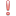 